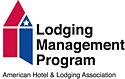 HIGH SCHOOL EDUCATIONAL PLAN___________________________Student NameGrade: _____ Class of ______Path: College  or CareerHafa Adai Prospective LMP student, Please fill out the following and return to Mr. Ji as soon as possible:Print Name: __________________________________________	Class Schedule: Fall 2014You will be enrolled in the brand new Tourism Academy for School Year 2014-2015. The information you provided above will greatly assist in the planning of your subjects for next school year.Thank you.COURSESREQUIRED CREDITSREQUIRED CREDITSGRADE9GRADE9GRADE10GRADE10GRADE 11GRADE 11GRADE 12GRADE 12COLLEGECAREERCRCRCRCRLanguage Arts44English 9English 10English 11English12Social Studies43Social StudiesSocial StudiesSocial StudiesMath43MathMathMathScience43ScienceScienceScienceChamorro11Health and PE22Fine Arts11Selected Site-BasedCourses44WORK EXPERIENCE1.5Career Prep Courses03LMP I1LMP II1LMP III1TOTAL2424PeriodSubjectTeacherRoom 